Конспект беседы в средней группе «Первоцветы».Задачи: Учить детей различать и правильно называть первые весенние цветы, выделять характерные особенности, уточнить знания о значении их в природе. Воспитывать бережное отношение к первоцветам, природе, помочь увидеть красоту.Ход беседыРебята,  вы знаете дети, какое сейчас время года? Ответы: Весна.Назовите весенние приметы, что меняется в природе с приходом весны? Почему, это происходит?Ответы:  Солнышко греет, снег тает, звенит капель, птицы весело щебечут и на пригорках появляются первые цветы.Когда появляются первые цветы в лесу? Ответы: Как только растает снег, и появятся первые проталины.Как называют первые цветы? Ответы: подснежники.А раз они первые цветы, то их еще называют первоцветами. Почему подснежник так называется?Ответы: Потому что он растет из-под снега. Этот маленький цветочек может выдержать даже сильный мороз.Сейчас я вам прочитаю стихотворение о подснежнике, а вы внимательно его послушайте.У занесённых снегом кочекПод белой шапкой снеговойНашли мы маленький цветочекПолузамёрзший, чуть живой.Первым вылез из землицыНа проталинке.Он мороза не боится,Хоть и маленький.Из-под снега расцветает,Раньше всех весну встречает.Про весну говорят – Весна - красна, а как ещё можно сказать про весну? Давайте вместе подумаем и скажем весна, она, какая?Ответы: Тёплая, красивая, добрая.Ребята, а что нужно цветам для роста? Ответы:Свет, тепло и вода, солнышко.Мы ведь тоже любим играть на солнышке, правда?Игра "Солнышко и дождик" (На слово солнышко – дети двигаются, на слово дождик – прячутся в домик)Сейчас я покажу вам картинки, где нарисованы цветы с очень интересным названием.Мать - мачеха - это не только красивый цветок, это ещё полезное растение. Мать-мачеху можно заваривать, как чай и пить, когда болит горлышко, и когда кашляем. Еще мы его называем – одуванчик. Ярко-желтые, мелкие цветочки одуванчика собраны в круглую корзинку, расположенную на самом верху длинного стебля – цветоноса. На этом стебле нет листиков. Растут одуванчики в огородах и садах, вблизи домов, по обочинам дорог, на лугах и полянах.Ветреница -  это растение названо за совпадение времени своего цветения со временем сильных весенних ветров. К тому же тонкий, нежный стебелек ее качается от любого ветерка.Ветер по земле гуляетВетреница засыпает.Тонкий, нежный стебелекКлонит легкий ветерок.Чисто-желтые цветы,Далеко видны в дали.Подснежник– растет под снегом. Это цветок появляется ранней весной. У подснежника светло-зеленый стебелек с бутонами. Цветы белоснежно-голубоватого цвета. Подснежники первыми выходят из-под снега. Расцветают они, когда на деревьях еще нет листьев.Крокус -  цветет после подснежника, среди полу растаявшего снега. Цветки крокуса появляются почти из-под снега. Стебель крокуса сильно укорочен. Листья у крокусов узкие, зеленые. Цветки у крокусов направлены вверх, с лепестками. Распустившиеся цветки напоминают тюльпан. Цветы желтые, белые, бледно –голубые, сиреневые.Гусиный лук. Когда-то гусиного лука по лугам и лесным полянам было много. И старые люди рассказывают, что на эти луга и поляны по весне всегда опускались стаи диких гусей, чтобы передохнуть здесь после трудной дороги и пощипать всходы лука, который они очень любили. Вот откуда и сложилось полное имя этого ранневесеннего цветка - гусиный лук. И верно, стоит появиться первым цветкам гусиного лука, как тут же высоко-высоко в небе появляются стаи перелётных гусей, летящих весной с юга на север, на свою родину.Медуница– появляется ранней весной. На стебельке этого растения одни цветы темно-розовые, другие – сиреневые, третьи – ярко-синие. Название «медуница» происходит от слова «мед», потому что цветки этого растения наполнены сладким душистым нектаром. Медуница любит яркий солнечный свет. По окраске цветка пчелы сразу определяют, есть в нем мед или нет. В нераспустившихся бутонах розового цвета меда совсем немного. Когда мед накопится, цветок становится сиреневым, а когда увядает – синим. Из высушенных листьев и стебельков пьют чай при болях в горле, кашле.Ребята, давайте с вами поиграем. Физминутка. 
На лугу растут цветы
Небывалой красоты.
(Потягивания – руки в стороны)
К солнцу тянутся цветы,
С ними потянись и ты.
(Потягивания – руки вверх).Дети, а можно ли рвать первоцветы? (Нельзя).Правильно. Читает детям стихотворение:Если я сорву цветок,Если ты сорвешь цветок…Если ВСЕ: и Я, и ТЫ-Если МЫ сорвем цветыТо окажутся пустыИ деревья, и кусты.И не будет красоты.Многие первоцветы занесены в Красную книгу. А, значит, они охраняются. Ребята,  назовите, какие вы знаете первые первоцветы?Ответы: ландыши, одуванчики, подснежники, ветреница, гусиный лук  и т. д.Хочу вам рассказать о правилах,  которые мы должны соблюдать вместе с вами:Не рви цветы в лесу, на лугу. Пусть красивые растения остаются в природе.  Помни, что букеты можно составлять только из тех растений, которые выращены человеком. Посади в саду цветы и ухаживай за ними.Расскажи друзьям и близким об охране первоцвета.Итог занятия:
Ребята, понравилось вам занятие? Что особенно было вам интересно? С какими первыми цветами Весны мы с вами сегодня познакомились?
Чем похожи все цветы? Что у них общего? А чем они различаются?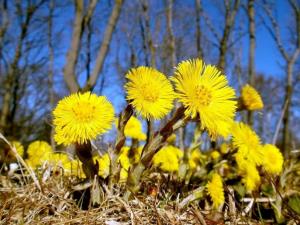 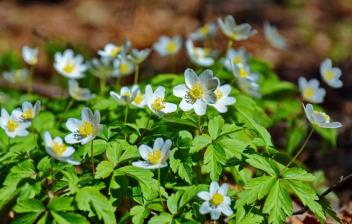 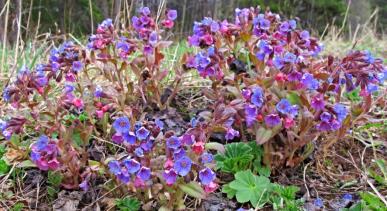 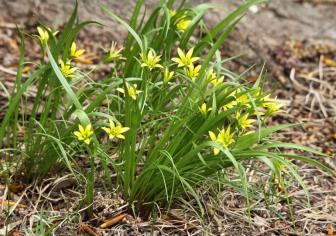 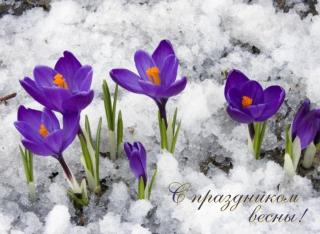 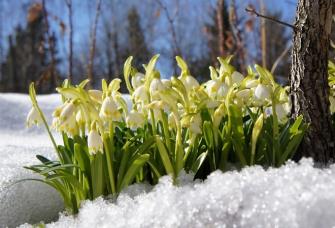 